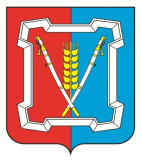 Контрольно-счетный органКурского муниципального района Ставропольского краяШкольный пер., д. 12, с-ца Курская, 357850 Тел.: 8(87964)6-46-14, 6-46-12, факс 6-46-12, KSOKMR@yandex.ru____________________________________________________________________________________________________ЗАКЛЮЧЕНИЕ
на проект решения «О внесении изменений в решение совета Курского муниципального района Ставропольского края от 07 декабря 2017 года      № 16 «О бюджете Курского муниципального района Ставропольского края на 2018 год и плановый период 2019 и 2020 годов»«27 » марта 2018 года                              		                                           № 10 На основании пункта 2 части 1 статьи 8 Положения «О Контрольно-счетном органе Курского муниципального района Ставропольского края» от 20.12.2012 № 25 и пункта 8 Положения о бюджетном процессе Курского муниципального района Ставропольского края Контрольно-счетным органом Курского муниципального района Ставропольского края подготовлено заключение на проект решения «О внесении изменений в решение совета Курского муниципального района Ставропольского края от 07 декабря 2017 года № 16 «О бюджете Курского муниципального района Ставропольского края на 2018 год и плановый период 2019 и 2020 годов» (далее – проект).Проект подготовлен в целях изменения основных характеристик бюджета Курского муниципального района Ставропольского края на 2018 год.Прогнозируется увеличение доходной части бюджета на 574,23 тыс. рублей и увеличение расходной части на 25734,67 тыс. рублей. Размер дефицита бюджета Курского муниципального района Ставропольского края планируется с увеличением на 25 160,44  тыс. рублей.Уточненные характеристики бюджета Курского муниципального района Ставропольского края составят в 2018 году по доходам 1 162 143,97 тыс. рублей, по расходам – 1 187 304,41 тыс. рублей, дефицит – 25 160,44 тыс. рублей.Размер дефицита составил 14,4 % от общего объема доходов, без учета безвозмездных поступлений. Размер дефицита превышает допустимый размер 10%, установленный пунктом 3 статьи 92.1 Бюджетного кодекса Российской Федерации (далее – БК РФ). Превышение составило 7 667,81 тыс. рублей. Согласно абзаца 3 пункта 3 статьи 92.1 БК РФ превышение размера дефицита возможно в случае утверждения муниципальным правовым актом представительного органа муниципального образования о бюджете, в составе источников финансирования дефицита местного бюджета, снижения остатков средств на счетах по учету средств местного бюджета, в пределах суммы снижения остатков средств на счетах по учету средств местного бюджета.Проектом предлагается внести изменения в пункт 1 подпункты 1, 2, 3. Пункт 2 дополнить абзацем следующего содержания:«Утвердить поступления средств из источников финансирования дефицита местного бюджета на 2018 год согласно приложению 1а к настоящему  решению». Приложения к решению о бюджете 1, 4, 5, 6, 7, 8, 9, 10 и 11 предлагается изложить в новой редакции, согласно соответствующим приложениям.В пункт 15 решения предлагается изменить бюджетные ассигнования дорожного фонда Курского муниципального района Ставропольского края на 2018 год на сумму 1 212,91 тыс. рублей. Размер дорожного фонда Курского муниципального района Ставропольского края составит с учетом изменений 7 275,72 тыс. рублей. В подпункте 1 пункта 1 решения о бюджете предлагается уточнить объем доходов от платных услуг и компенсации затрат государства и безвозмездных поступлений.	Объем доходов от платных услуг и компенсации затрат государства корректируется в сторону увеличения на 562,00 тыс. рублей и устанавливается в сумме 20 632,00 тыс. рублей.        Объем безвозмездных поступлений корректируется в сторону увеличения на  12,23 тыс. рублей и устанавливается в сумме 987 217,70 тыс. рублей. В программной части бюджета предусматривается увеличение бюджетных назначений на 25 734,67 тыс. рублей. Из 14 муниципальных программ (далее - программы) по девяти планируется увеличение на сумму 22 509,39 тыс. рублей,  по одной планируется уменьшение на сумму 4 885,43 тыс. рублей, по четырем программам – изменения не прогнозируются. Увеличение программной части проекта предлагается осуществить в рамках следующих программ:- развитие образования на 3601,39 тыс. рублей или 0,59 %;- сохранение и развитие культуры на 10 962,91 тыс. рублей или на      19,69 %;- развитие физической культуры и спорта на 106,00 тыс. рублей или на 0,85 %;- молодежная политика на 46,00 тыс. рублей или на 2,12 %- управление финансами на 820,00 тыс. рублей или на 0,91 %;- защита населения и территории Курского района Ставропольского края от чрезвычайных ситуаций на 106,00 тыс. рублей или на 3,29 %;- развитие малого и среднего бизнеса, потребительского рынка, снижение административных барьеров на 232,00 тыс. рублей или на 2,54 %; - развитие коммунального хозяйства, транспортной системы и обеспечения безопасности дорожного движения на 1 212,91 тыс. рублей или на 14,61 %;- развитие сельского хозяйства на 5422,18 тыс. рублей или на 41,74 %.Уменьшение программной части проекта предлагается осуществить в рамках следующих программ: - социальная поддержка граждан на 4 885,43 тыс. рублей или на 1,59 %;Увеличение непрограммных расходов планируется по обеспечению деятельности совета Курского муниципального района Ставропольского края на 132,00 тыс. рублей и по обеспечению деятельности администрации Курского муниципального района Ставропольского края на  7 978,71 тыс. рублей.С учетом предлагаемых изменений уточненные годовые назначения составят:- по доходам местного бюджета 1 162 143,97 тыс. рублей, что на 574,23 тыс. рублей (0,05 %) выше утвержденных назначений;- по расходам местного бюджета 1 187 304,41 тыс. рублей, что на 25 734,67 тыс. рублей (2,22 %) больше утвержденных назначений;- дефицит бюджета 25 160,44 тыс. рублей.На основании вышеизложенного, Контрольно-счетным органом Курского муниципального района Ставропольского края сделан вывод, что проект решения «О внесении изменений в решение совета Курского муниципального района Ставропольского края от 07 декабря 2017 года         № 16 «О бюджете Курского муниципального района Ставропольского края на 2018 год и плановый период 2019 и 2020 годов» соответствует требованиям бюджетного законодательства и может быть рассмотрен советом Курского муниципального района Ставропольского края в установленном порядке. Инспектор Контрольно-счетного органаКурского муниципального района Ставропольского края                                                                     О.Н. Алленова